JADWAL PELAKSANAAN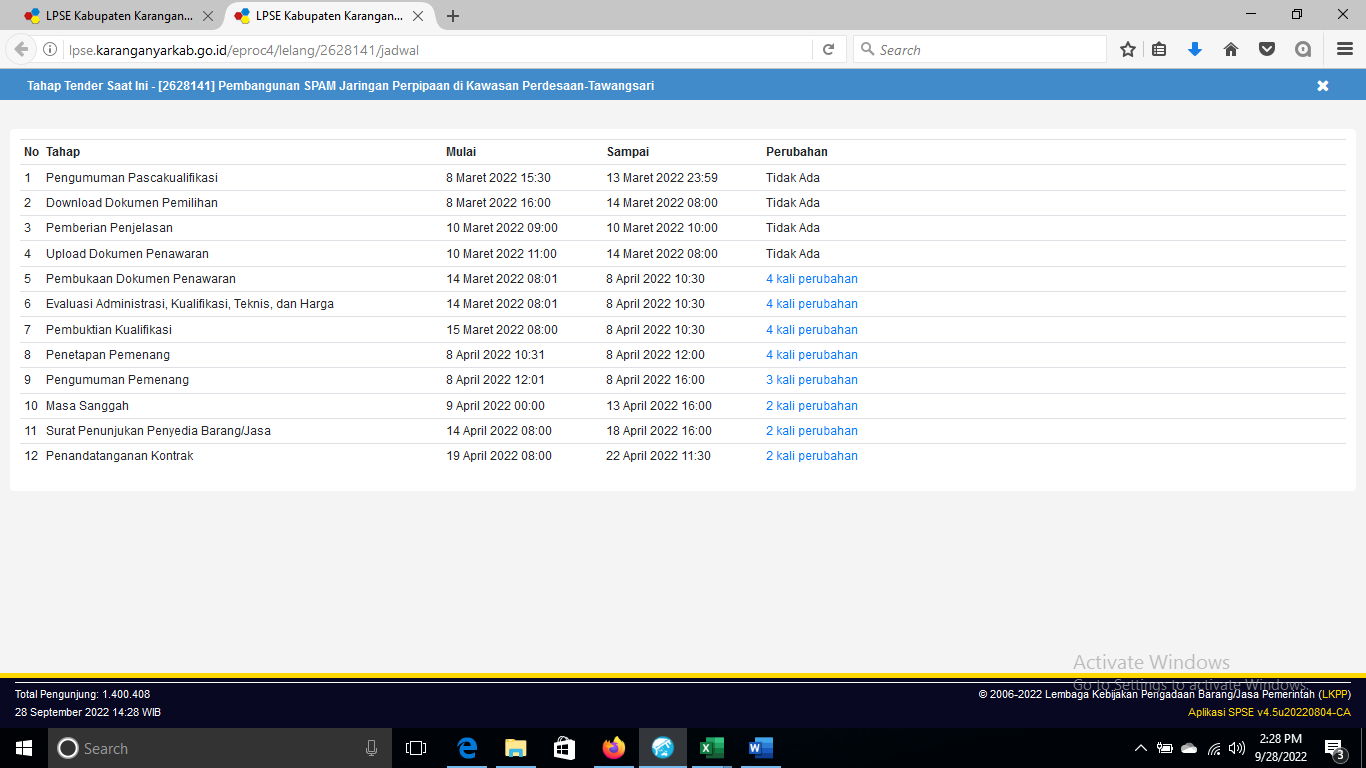 LOKASI PEKERJAAN :  DESA TAWANGSARI, KECAMATAN KERJO,                                           KABUPATEN KARANGANYAR